						January 2023	
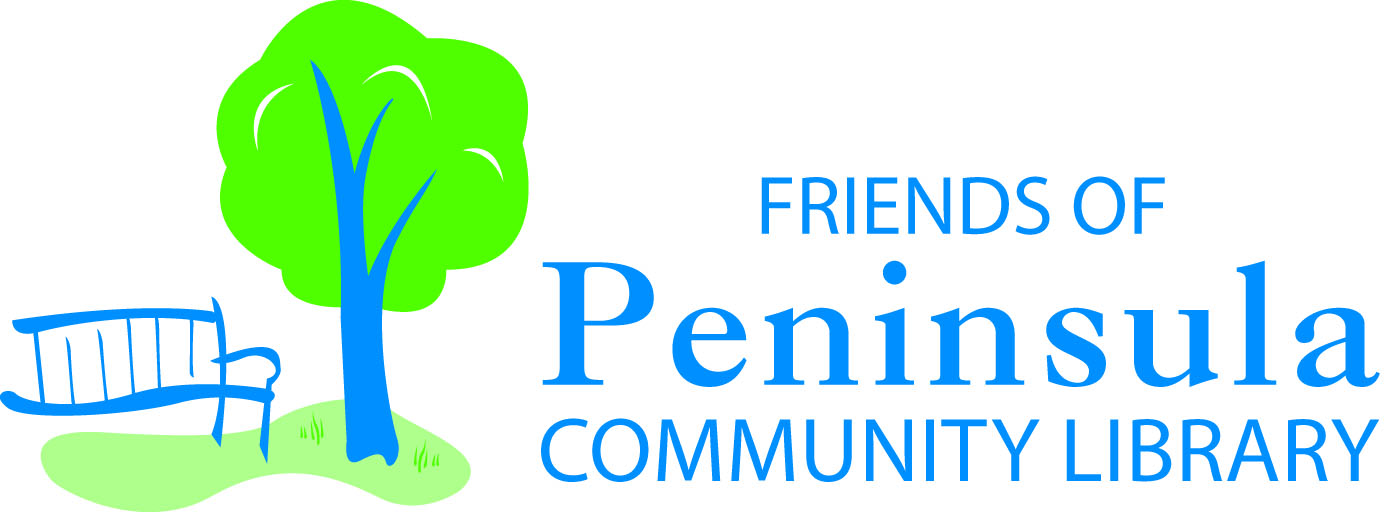 Dear Peninsula Township Neighbors,Happy New Year! Friends of the Peninsula Community Library (FPCL) are already planning 2023 fun-raisers and fund-raisers for the patrons of our beautiful library. With your support, we continue to be able to provide our library with many resources for the good of our community. Did you know we helped to fund a full-library generator in 2022? FPCL also provided a major portion of PCL’s programming budget for the Summer Reading Club, Take Out 	Craft Bags for adults and children, performers' fees and art supplies. We also continue to pay for the library’s Record Eagle, Wall Street Journal, and Sunday New York Times subscriptions. YOU help to make this all possible! Friends have also volunteered for events, shelved books in the library, and worked in the gardens.Book sales are one of the Friends’ most significant fundraising activities. Friends currently accept donations of books, puzzles, and media on the first and third Mondays of the month, 4-6pm, at the library carriage house. Salable items are to be boxed with spines up for review by volunteers. Please refer to the Friends page on the PCL website for information on accepted items and the donation process.AmazonSmile is a simple way for you to support FPCL every time you shop, at no cost to you. AmazonSmile will donate 0.5% of your eligible purchases to our organization. To shop at AmazonSmile, simply go to smile.amazon.com on your web browser or activate AmazonSmile on your Amazon Shopping app on your iOS or Android phone (found under settings on your app). Just select Friends of Peninsula Community Library as your designee.The garden bricks have turned out to be a favorite among locals, and we will continue this program with an annual order placed in the summer for fall installation. If you haven’t seen the gardens behind the library, peek next time you patronize the library, and be sure to visit in the spring.FPCL membership dues accommodate both individual and household memberships, as well as Lifetime Friends as a one-time individual membership for those 75 years and older. Friends of Peninsula Community Library is a Section 501(c)(3) organization making your membership donation tax deductible.Please consider renewing or joining the Friends of the Library.								Thank you,								Friends of Peninsula Community Library(Please print clearly)PCL Membership: 		____ Friend     $15 /individual		Date_____________________________________ Friends   $25 /household ____ Lifetime Friend   $100 / named individual age 75+Additional Donation:   $ ___________________		 	TOTAL Enclosed:  $ ________________Membership Name   _______________________________________________________________________________Address/City/St/Zip ________________________________________________________________________________Preferred Phone:   ___ Home ___ Mobile   _____________________________________________________________EMAIL   ________________________________________________________________________________________Please make your checks payable to:  	Friends of Peninsula Community Library 	2893 Island View Road, Traverse City, MI  496862023 GARDEN BRICKS Order FormEngraved bricks have been so popular that the Friends will continue this project with an annual order in the Summer to be installed in the Fall.  Submit your order by July 31, 2023 to be included this year.  Bricks are 4" x 8" brick with three lines of engraving for $100.  Friends of the Peninsula Community Library is a 501(c)(3) organization; therefore, a portion of your donation (less brick value of $25) may be tax deductible.  Consult your tax advisor.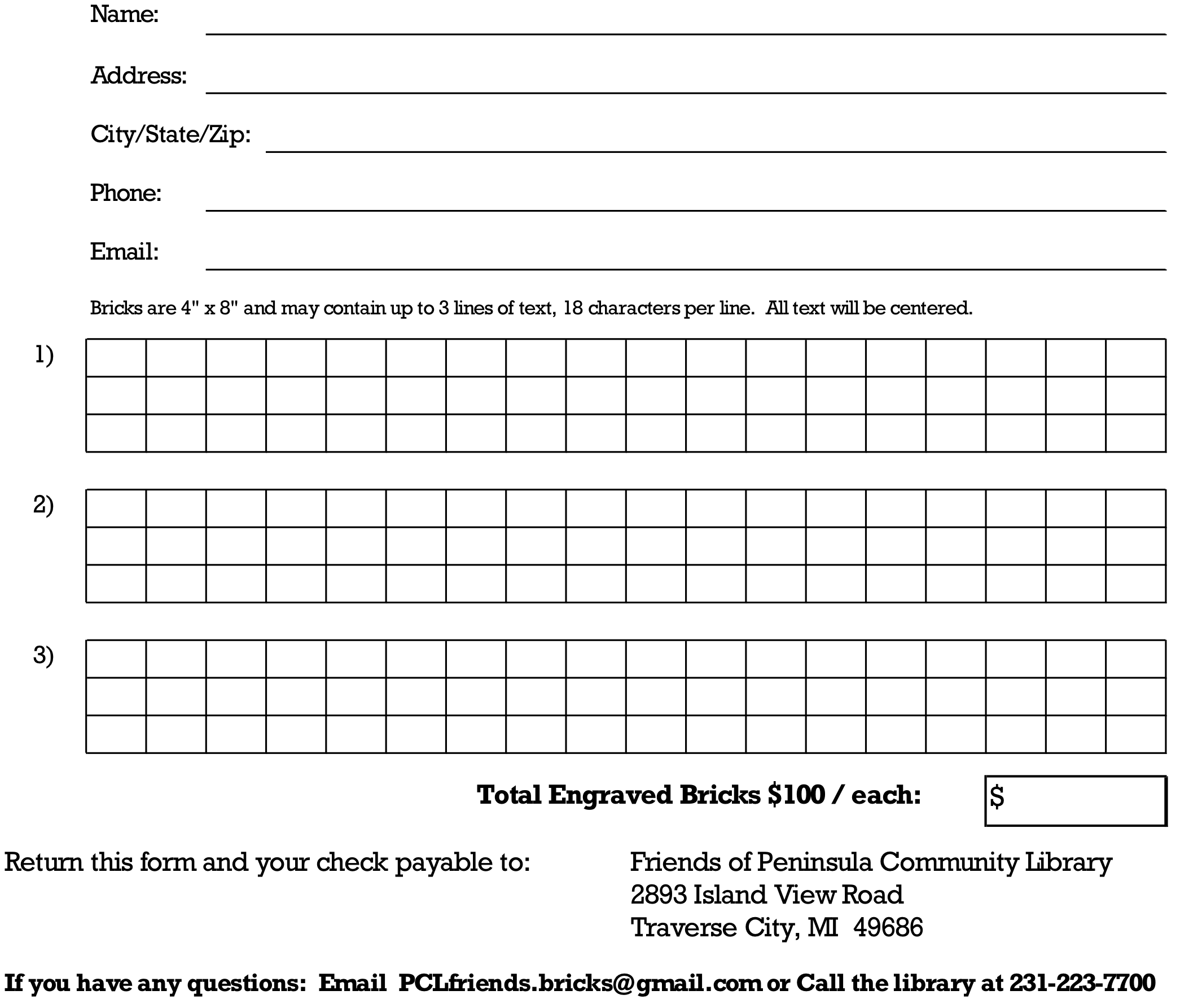 